〔2021〕  号象山县发展和改革局 象山县应急管理局关于印发《象山县应急管理“十四五”规划》的通知各镇乡政府、街道办事处，县直及驻象垂直管理各单位：现将《象山县应急管理“十四五”规划》印发给你们，请结合实际，认真组织实施。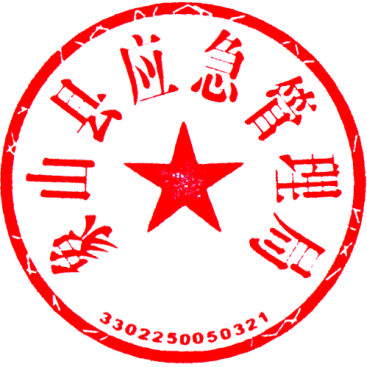 象山县发展和改革局象山县应急管理局2021年11月19日象山县应急管理“十四五”规划“十四五”时期，是我县融入“长三角一体化”、“宁波全域城区化”建设和深入实施“海洋强县”战略的重要阶段，也是奋力推进应急管理体系和能力现代化构建“大安全、大应急、大减灾”应急体系的关键时期。依据《中华人民共和国突发事件应对法》《中华人民共和国安全生产法》《象山县国民经济和社会发展第十四个五年规划和二〇三五年远景目标纲要》，结合全县应急管理工作实际，编制本规划。一、改革与发展基础（一）“十三五”工作成效“十三五”期间，全县贯彻落实习近平总书记关于应急管理的重要论述和考察浙江重要讲话指示精神，始终坚持以人民为中心，全面落实党中央、国务院、省委、市委关于应急管理事业发展部署，通过全县上下的共同努力，安全生产事故防控取得较好成绩，有效遏制重特大事故，各类事故起数和死亡人数持续下降，2020年亿元GDP生产安全事故死亡率为0.0124，自然灾害实现“零死亡”，为全县应急管理“十四五”规划的实施奠定了良好基础。1.全面完成应急管理机构改革。深化改革安全生产、防灾减灾等领域，完成安全生产监管职能划转并设立应急管理机构，应急管理部门全部组建到位，体制机制改革全面完成。应急管理责任体系进一步健全，严格落实党委和政府领导责任，进一步健全各级党政领导干部“一岗双责”制度。构建了“1+10”安委会组织体系，进一步厘清各安委会成员职责。强化和落实企业安全生产主体责任，完善安全生产责任制考核内容设置，加大责任制落实过程的考核权重。2.综合监管执法能力进一步提高。不断强化安全监管执法力度，加强隐患排查治理，深入推动行业部门现场执法统筹协作，规范监管执法行为，健全监管执法人员上岗培训、持证上岗和定期轮训制度，有效提升了监管执法水平。截止2020年底，全县安全生产行政执法检查企业共5715次，共排查隐患8246条，经济处罚共1417.3万。.安全风险管控体系进一步完善。开展安全生产风险评估，完成《象山县安全生产白皮书》、《象山县区域风险评估》，分区域、分行业研究制定安全风险和事故隐患辨识、评估、分级标准，制定并实施近、中、远三年行动计划，补齐短板，精准发力，扎实构建风险防控体系，截止2020年底，全县18个乡镇（街道）已完成区域风险评估工作。全面落实自然灾害风险普查工作，摸清全县自然灾害风险隐患底数，评估重点地区抗灾能力，自然灾害防治能力不断提升。.社会共治能力进一步加强。强化第三方安全服务机构监督管理，规范企业安全生产标准化评审，鼓励企业开展社会化服务。安责险服务进一步推广，全面落实《浙江省人民政府办公厅关于转发省安监局等部门关于在高危行业全面推进安全生产责任保险的通知》，“八类”高危行业安全生产责任险覆盖率100%；“三场所两企业”、使用危险化学品等风险较高和近三年发生过重伤、亡人事故的生产经营单位投保基本全覆盖，参保企业达500家以上。.应急救援基础保障进一步增强。应急预案体系进一步完善，严格落实《象山县突发公共事件总体预案》，构建“1+49”应急预案体系，加强应急预案演练与评估，不断完善修订应急预案。加强应急救援力量体系建设，共建立国家消防救援队3支99人，市级直属森林消防综合救援队1支25人，县级森林扑火队4支100人，部门专业应急救援队464人，乡镇消防专职队12支115人，乡镇级森林扑火队18支450人，社会救援队9支450人，企业消防队1支15人。另外，我县消防志愿者团队“渔嫂剿火卫队”荣获“全国119消防先进集体”。建成“县应急救援慈善关爱基金”，与中国人保签订合作协议，将全县1800余名应急救援人员全部纳入保险保障范围，切实解决基层人员的后顾之忧。创新打造应急救援圈，将全县划分为东、西、南、北、中5个应急救援圈，确保“圈圈有交叉、镇镇有交集”，形成纵横交叉、左右照应的联动响应模式。.防灾减灾基础保障进一步夯实。调整完善减灾委和防汛抗旱、森林防灭火、防震减灾等指挥机构，理顺防灾减灾救灾体制机制，实现了“防”与“救”责任链条无缝对接。进一步强化乡镇临机决策和机动权，制定了宁波市首个乡镇级综合性应急救援队伍指挥章程。不断完善协调联动机制，成功应对“利奇马”等超强台风，实现了“不死人、少伤人”的防台目标。截止2020年底，共建成66个村（社区）综合减灾示范社区，其中国家级15个、省级11个、市级40个，完成225个避灾安置场所规范化建设，实现县级避灾安置场所规范化率60%。.安全文化培育进一步强化。共完成人员培训32万人次，建成象山县公共安全宣传教育基地1处以及面积为560㎡，可供80人考试、平均培训规模达1000人次的特种作业实操基地，完成全市首个通过评审的县级应急安全宣教体验（实训管）建设。（二）存在的问题“十三五”时期我县在安全生产、应急救援、防灾减灾领域工作中取得了一些成绩，但同时也存在不少问题和短板。一是安全生产仍处于爬坡过坎期。全县中小微企业数量较多，整体本质安全水平不高，主体责任落实仍需进一步强化，“三违”现象时有发生，新产业、新业态、新领域安全监管盲区依然存在。二是涉海涉渔领域安全生产问题较为突出。行业从业人员素质偏低，应急处置能力较弱，信息化、智控能力建设滞后，海上应急救援体系不完善，商船、渔船外出作业风险管控难度大，且航行生产区域交叉重叠，生产安全事故防范形势依旧严峻。三是我县防灾减灾救灾基础仍较为薄弱。受全县地势影响，县境常受台风大潮侵袭，为易风（台）、易涝、易旱地区，且森林火灾事故较为突出，应急救援队伍建设有待进一步健全，缺少大型应急物资储备库，应急实物储备不足，部分乡镇可视化建设难度较大尚不能满足一定要求。二、“十四五”发展环境“十四五”时期是浙江省全面展示社会主义制度优越性“重要窗口”的关键阶段，是宁波市全面构建应急管理现代化建设的关键时期，也是我县开启高水平推进社会主义现代化新征程，全县应急管理事业发展面临新的势态和课题。（一）面临的机遇1.党和国家领导人对应急管理工作高度重视，习近平总书记对积极推进我国应急管理体系和能力现代化提出新要求，为应急管理工作指明了方向，在中央、省、市各级政府对应急管理工作正确领导下，县委、县政府始终坚持人民至上、生命至上，把保护人民生命安全摆在首位，树牢安全发展理念，统筹发展和安全，为深入推进我县应急管理事业改革发展提供了有力的组织保障，我县应急管理事业将描绘新的篇章。2.我县主动融入“一带一路”、长三角一体化发展战略和宁波海洋中心城市建设，以海洋、旅游经济高质量发展为依托，以社会主义现代化滨海城市建设为契机,不断发展百亿级产业集群，打造高能级产业平台，以智能制造、乡镇产业优质工程等发展战略助力企业提升安全本质化水平。象山县作为宁波市南翼副中心城区，不断推进城市能级提升，推进“浙江滨海大花园样板”建设，为提升城市安全韧性提供有力条件。（二）面临的挑战1.生产安全事故防范任务更加艰巨。随着全县临港装备工业园区、航天科技城、大目湾新城、影视文化产业区等重大平台的顺利推进，以及“海洋强县”战略深入实施，城市建设规模不断扩大，传统行业和新业态的安全风险交和事故隐患织并存，增加了安全风险和隐患成因的数量。2.防灾减灾救灾压力加大。我县自然条件较差，台风等灾害多发，防灾减灾救灾部分领域与严峻复杂的灾害形势和抢险救灾任务还不相适应，海上防御台风设施有待强化，专用渔船避风锚地需加快扩容，扣押船只、无动力船只避风防台安全需加强管理，海塘、供电、农业等部分基础设施抗灾能力亟待提升。三、总体要求（一）指导思想高举习近平新时代中国特色社会主义思想伟大旗帜，全面贯彻落实党的十九大和十九届二中、三中、四中、五中全会精神以及习近平总书记考察浙江重要讲话精神，坚持党的全面领导，坚持以人民为中心，以忠实践行“八八战略”、打造“重要窗口”为战略部署，以构建“大安全、大应急、大减灾”应急体系为出发点，紧扣“聚力一二五、奋力上台阶”目标要求，统筹发展和安全，着力完善应急管理体制机制，全面加强风险防范、应急处置、综合支撑、社会治理等能力建设，提高综合防灾减灾救灾能力，加快建设社会主义现代化滨海城市，奋力推进象山县应急管理体系和能力现代化建设。（二）基本原则坚持人民至上、生命至上。坚持以人民为中心的发展思想，牢固树立发展绝不能以牺牲人的生命为代价这条不可逾越的底线红线，严格落实“四个宁可”的要求，着力防范化解重大安全风险，最大限度减少人员伤亡和财产损失。坚持风险防控、精准治理。坚持以防为主、防抗救相结合，以精准管控为核心，加强风险识别、监测、预警、管控、整改、处置等全过程预防控制，全面提升精密智控能力。坚持法治思维、社会共治。完善应急管理责任落实机制，善于运用法治思维和方式提高应急管理工作法治化、规范化和标准化水平;健全群防群治工作机制，筑牢防灾减灾救灾的人民防线。坚持科技支撑、数字赋能。推进应急管理科技创新、数字转型、迭代升级，着力破解体制机制难题，探索形成具有应急管理现代化科技支撑体系。（三）发展目标1.2035年远景目标到2035年，基本实现应急管理体系和能力现代化，安全生产治理体系和治理能力不断提升，应急管理体制机制科学完备，安全责任落实、应急救援指挥体系、统筹协同机制、基层职能配置成熟健全。防范化解重大风险精准高效，自然灾害风险识别、研判、监测和智能管控精细准确，安全事故总量持续向好。应急救援效能全面彰显，应急响应快速高效，应急力量体系科学合理。数字应急建设不断强化，共建共治共享格局全面形成，构建现代化综合防灾减灾救灾体系和保障能力基本实现，全民安全文明素质全面提升。2.2025年总体目标到2025年，应急管理重要领域和关键环节改革取得显著成果，有效形成统一指挥、专常兼备、反应灵敏、上下联动、平战结合的应急管理体制，本质化、系统化、法治化、规范化、数字化管理水平不断提升。生产安全事故控制能力进一步提高，坚决遏制较大及重大影响事故发生，力争全县生产安全事故起数、死亡人数持续减少，自然灾害事故防治基础全面夯实，应急救援能力持续增强，为推动象山高质量发展，加快建设社会主义现代化滨海城市提供坚实的安全基础保障。─ ─体制机制更加完善。有效构建“大安全、大应急、大减灾”体系，应急管理体制机制更加完善，职能配置、机构设置更加合理，法规标准体系和预案体系不断完善，基础设施、技术装备条件全面改善，整体智治能力显著提升。─ ─防范防治更加精准。防范化解重大风险机制不断健全，精密智控手段不断创新，全灾种、全链条的灾害风险早期识别、综合监测和预报预警能力显著增强，突发灾害性天气有效预警时间达到60分钟，自然灾害安全码应用实现全覆盖。安全风险管控体系建设全面推进，规上企业安全生产标准化达标率达到100%，新建危化品生产企业入园率达到100%。─ ─应急救援更加高效。综合救援、专业救援、社会救援力量进一步发展壮大，行业部门协同、区域协同以及社会动员统筹协调机制不断健全，应急预案、应急通信、应急装备、应急物资、紧急运输等方面保障能力全面加强。─ ─减灾救灾更加有力。应急物资保障更加到位，全民安全素养显著提升。避灾安置场所规范化建设率达到90%、可视化率达到100%，不断创建综合减灾示范社区，受灾群众基本生活得到有效救助时间小于10小时，打造18家以上特色鲜明的安全应急体验馆和消防体验点。“十四五”时期象山县应急管理主要指标四、主要任务（一）深化应急管理体制改革，提升统筹协调能力1.建立健全应急委员会进一步完善象山县应急管理综合协调机制，探索建立象山县应急委员会组织框架，明确应急委员会成员和职责，融合安委会、减灾委、防指、森防指、防震减灾等议事协调机构职能，实现应急管理“一个口子”统筹长效机制，有效形成统一指挥、权责一致、权威高效的应急管理指挥体系。2.健全应急管理指挥机构加快推进“象山应急指挥中心”、指挥信息网县级节点建设，健全应急指挥中心大屏显示、音频扩声、视频会议、音视频融合接入系统等基础设施，推进“应急管理370MHz窄带集群通信网”设备建设工程，在有效利用浙江省“可视化调度系统”的基础上，实现象山县各行业部门应急救援队伍、救灾物资、救灾信息、避难场所等资源的共享。到2025年底前，100%配备应急通信指挥车。3.强化应急管理责任落实完善政府部门综合监管责任。有效规划“党政同责、一岗双责、齐抓共管、失职追责”应急管理责任体系目标，完善责任清单制度，进一步厘清职责，构建权责相宜“一清单”，强化玻璃栈道、攀岩、拓展基地、滑草、海上观光、海钓等旅游休闲及摄影棚等新业态监管责任落实。强化地方应急救灾主体责任，坚持分级负责、属地管理为主的原则，发挥县党委、政府在灾害应对中统筹指导和综合协调的主体作用。健全完善责任考核机制，优化安全生产、防灾减灾等考核机制，形成应急管理综合考核制度，将应急管理体系和能力建设纳入各级党政领导干部政绩考核内容。压实企业安全生产主体责任。健全企业安全生产责任体系，全面落实《宁波市生产经营单位安全生产主体责任规定》，严格履行安全生产法定责任，实行安全生产责任承诺制，探索引导企业设立首席安全官管理制度。全面落实企业全员安全生产责任制，进一步引导企业完善从主要负责人到一线员工的全员全岗位安全生产责任制，构建“一岗一清单”的管理模式，形成“层层负责、人人有责、各负其责”的工作体系。落实小微园区安全生产责任，强化象山县小微园区、村级企业聚焦点安全生产监督管理，建立健全“属地管园区、园区管企业、企业管员工”和“责任全覆盖、管理全方位、监管全过程”为主要内容的小微企业园安全生产责任体系，严格落实小微企业园业主、运营机构和入驻企业的安全生产主体责任。4.健全应急管理统筹协调机制完善安全生产考核巡查机制，持续推进安全生产巡查，改进完善巡查机制，探索建立党委、政府专题听取安全生产巡查工作情况报告制度，将落实安全生产责任制情况纳入各地党委常规巡视内容。健全应急事故信息的报送管理处置体系，完善应急响应机制，有效利用我省应急管理厅统一建设的值班值守功能应用模块，打通我县多层级、多灾种、多渠道突发事件信息报送通道，保障各类突发事件快速、顺畅、准确传递和处理，提升应急值守业务能力。健全研判会商机制，统筹构建各行业部门、专家团队、基层应急管理机构等多方参与的会商研判制度，落实梅汛期、防台期、节假日等重点时段开展安全生产、自然灾害风险形势综合会商研判，到2022 年，县级综合风险会商制度建立率、重点部门参与率、较大影响灾害事故会商率达到100%。（二）坚持防范化解安全风险，提升风险防控能力1.全面落实双重预防机制坚持风险预控、关口前移，全面推行安全风险分级管控，实施分级分类安全监管，推进事故预防工作科学化、信息化、标准化，实现把风险控制在隐患形成之前、把隐患消灭在事故前面。加强隐患排查整治力度，建立健全以风险辨识管控为基础的隐患排查治理制度，完善全员参与、全方位覆盖、全过程衔接机制，建立健全事故隐患发现、举报激励机制，实行重大事故隐患治理“五落实”，实现闭环管理，确保隐患及时消除。到2025年底前，企业隐患排查治理全面走向制度化、规范化轨道。2.提升灾害风险管控能力积极推动设立县级自然灾害综合风险普查领导小组，充分整合已有资源，配强人员队伍，组织开展地震灾害、地质灾害、气象灾害、水旱灾害、海洋灾害、森林火灾等风险要素全面调查，统筹推进全县自然灾害风险的普查、评估工作，健全分类型、分区域的县级自然灾害综合风险与减灾能力数据库，摸清自然灾害风险隐患底数，查明重点地区抗灾能力，客观认识全县自然灾害综合风险管控水平。到2025年底前，企业风险管控体系建设覆盖率达100%；到2022年，完成县级灾害综合风险图、综合风险区划图、综合防治区划图绘制。3.提升灾害预测预警能力健全自然灾害群测群防体系，构建全县空间一体化监测预警体系，加强灾害事故风险实时综合监测，提升自然灾害风险发展趋势研判、预警信息发布、重点时节预警能力。拓宽预警信息发布渠道，健全县乡村三级应急广播体系。到2025年底前，县级涉灾部门预警信息共享率达到100%，灾害事故预警信息发布公众覆盖率达到100%。提升全县信息预报服务能力，进一步提高气象预报准确率和精细化程度，加强全县公共气象服务能力，充分利用媒体资源传播气象预警信息，因地制宜，解决西周等通信信号不稳定的边远山区预警信息发布问题，努力构建覆盖全面的预警信息网络，到2022年，县级台风暴雨预报开展1小时、3小时雨量滚动预报和跟踪服务。到2025年，突发灾害性天气有效预警时间达到60分钟。加强地质灾害监测，结合国土空间规划编制，重点开展地质灾害风险普查工作，加大地质灾害点监测空间规划，推进全县地质灾害风险评估“一张图”建设，建立灾害隐患排查数据库，开展重点隐患工程治理和地质灾害隐患点周边居民搬迁安居工程。4.突出重点行业领域，持续推进安全生产专项治理严格落实安全生产关键指标，开展危险化学品、消防、非煤矿山、加工制造类小微企业、道路交通、涉海涉渔等领域专项安全整治，有效防范较大社会影响事故，坚决遏制重特大事故，确保各类生产安全事故起数、死亡人数持续降低，实现安全生产水平与“两个高水平”发展目标相适应。到2025年底，我县安全生产治理体系和治理能力现代化水平明显提升。（1）危险化学品和非煤矿山强化规划引领，优化产业结构，编制象山县化工产业发展、危险化学品道路、专用停车场等规划。强化危险化学品全链条安全管理，实现危险化学品全链条安全风险100%线上精准智控。加强生产储存、运输过程、使用、废弃等环节管理，完成危险化学品储存、使用环节规范化建设。精准辨识管控重大风险，实现100%精准辨识危险化学品企业重大风险，100%落实重大风险管控措施。完成全县使用危化品企业安全条件评价（评估）工作。推进自动化控制系统改造升级，完成涉及硝化、氯化等高危工艺装置全流程自动化改造。强化矿山源头管控，全面推进信息化建设，到2025年底，完成矿山企业安全管理信息化平台建设，将信息化平台与“双重预防机制”、视频监控系统相融合，提升矿山安全生产本质安全和整体管理水平。（2）涉海涉渔健全涉海涉渔安全管理机制，深化渔港“港长制”，完善《象山县全面推进渔港“港长制”实施方案》，推进智慧渔港建设，实施以“一库三网一平台”为核心的渔船精密智控工程建设。探索建立由县、镇乡（街道）两级政府领导负责的区域渔船“船长制”以及由属地政府领导负责的海上航道（路）“道（路）长制”。加强10人及以上渔船、“异地挂靠”渔船、涉氨冷藏船监管等重点渔船风险防控，强化航行船舶、重点水域巡查监管，健全商渔船防碰撞有效机制，加强商渔船碰撞风险防控，编制航路优化意见。加大船舶修造企业违法违规惩处力度，建立长期在外作业渔船定期检查机制，持续开展渔船安全执法“铁拳”行动，建强“县海洋联合执法中心”，进一步健全海事、海警、港航、渔政部门联合执法机制。加强船员适任培训，建立渔业船员信息库和渔业船员信息供求平台，积极推行渔业劳动力中介服务市场化、规范化、信息化运作与管理。（3）加工制造类小微企业和“三场所三企业”精准排摸梳理全县加工制造类小微企业和“三场所三企业”底数，坚持问题导向，科学研判和分析易引发群死群伤事故的重大隐患和关键环节，健全全县加工制造类小微企业和“三场所三企业”事故数据库，持续推进加工制造类小微企业和“三场所三企业”专项整治，实现重大生产安全事故隐患整治率达100%。深化加工制造类小微企业使用危化品专项整治，不断推进我县加工制造类小微企业危化品仓库规范化建设。（4）消防安全进一步强化消安委常态化运作，出台完善的消安委工作运行制度，修订《关于贯彻落实消防安全责任制实施办法的若干意见》，抓好工业企业、合用场所、出租房、高层建筑、电气（电动自行车）等重点领域消防安全综合治理，推动“两园一点”企业完善消防安全风险评估机制。深化打通消防生命通道治理，强化执法联动和信息互通工作。优化提升商业综合体、影视行业（摄影棚）、旅游行业消防安全管理水平，强化突出火灾风险个性化整治。夯实城乡火灾防控基层基础，提升乡镇（街道）消防安全治理能力，强化“1234”体系建设。加强消防救援信息化建设，实施消防信息化管理能力提升工程，推进“智慧消防·智能管控”平台建设。（5）道路交通健全提升道路交通安全综合治理责任体系，加强重点车辆安全源头整治，组织车辆、道路、桥梁、隧道、农村公路以及事故多发路段等专项隐患排查整治。强化道路客运安全源头管理，加强工程车联合整治工作。进一步加强危货运输管理，持续开展道路危险货物运输安全“铁拳”整治行动，消除两外重点车辆监管盲区，推广应用浙江省危化品风险防控大数据平台。进一步提升行政监管效能，建立完善农村道路交通安全综合治理、交通管理联合执法和社会力量参与道路运输安全治理机制。（6）城市建设建立城市建设安全生产“双控”机制，加强城市规划建设管理，强化主体责任落实，推行数字化、标准化安全管理，开展建筑施工、城镇燃气、道路桥梁隧道、地下供排水管网及易涝点、城乡房屋安全、建筑渣土受纳场等安全隐患排查治理，强化安全风险点、危险源的实时、动态监控。提升建城市筑施工安全管理水平，推行建筑施工管理数字化、标准化，加强智慧工地信息化建设，强化建筑施工安全生产监管执法，深化城乡房屋使用安全排查整治。（7）工业园区等功能区推进县级功能区整治，实施园区安全生产一体化管理，完善园区安全生产管理体制机制。强化园区安全生产源头管控，规范园区规划布局，推进封闭化管理，建立完善园区内企业退出机制。提升化工集聚区风险管控能力，建立完善危化品建设项目进化工集聚区指导意见，加快化工园区等重点区域停车场地建设，完成象山经济开发区化工产业集中区安全发展规划编制。强化园区管理机构主要负责人、安全管理人员安全素养提升培训。强化应急处置保障能力建设，健全完善园区应急预案体系，统筹园区应急救援力量并强化演练，构建周边园区应急联动机制，建立健全公共应急物资储备保障制度。采用“互联网+产业”模式，推进智慧园区建设，推进集约化可视化安全监管信息共享平台建设。到2025年，园区安全风险评估完成率100%，小微企业园风险管控体系建设覆盖率100%，星级小微企业园安全生产数字化监管覆盖率100%，村级工业集聚点企业监督检查率100%。（8）危险废物全面加强危险废物排查整治管理，提升危险废物处置能力，形成覆盖危险废物产生、收集、贮存、转移、运输、利用、处置等全过程的监管体系。开展企业重点环保设施和项目安全排查及风险评估论证，推进“煤改气”及渣土、垃圾填埋场、城镇污水处理、涉爆粉尘等安全隐患排查整治。（9）特种设备推动落实特种设备安全各方责任，严厉打击违法违规行为，强化特种设备信息化智慧化监管，突出抓好“四重”特种设备安全隐患排查治理，不断推进特种设备安全监管改革创新。加快推进电梯安全监管改革试点。扎实筑牢特种设备安全工作基础，提升特种设备安全队伍专业素质，加强特种设备安全宣传和技能培训。（三）强化应急管理执法保障，提升监管执法能力1.深化行政执法改革按照“大综合、一体化”要求，整合危险化学品、烟花爆竹、非煤矿山、工贸、地质灾害、水旱灾害、森林火灾等有关应急抢险和灾害救助、防震减灾等方面的行政处罚、行政强制职能，组建应急管理综合行政执法队伍，建立健全县、镇乡（街道）两级执法体系，厘清不同层级执法管辖权限，实施分类分级执法，实行“局队合一”体制，形成监管执法合力。探索乡镇（街道）建立安全生产行政执法辅助队伍方式。到2022年，实现分级分类精准执法。推进“证照分离”改革扩面升级，深化电子证照应用，实现政务服务“一网通办”。创新监管方式，推行“互联网+监管”“信用+监管”“风险指数+监管”，到2025年所有检查事项全部实现“掌上执法”。探索建立本级典型执法案例定期报告制度，定期向市应急管理局报送执法案例。2.强化综合监管执法能力完善执法计划，将矿山、危险化学品、烟花爆竹、金属冶炼、涉爆粉尘等重点行业领域安全风险等级较高的企业纳入年度执法计划，加强重点企业“全覆盖”执法检查；深化“双随机、一公开”监管，推进部门联合执法，加强行政执法与刑事司法衔接，进一步推广“浙政钉”掌上执法系统，提高执法的精准度和有效性。进一步提升监管执法人员专业水平，丰富业务人员现场执法经验，到2025年底前，全县专业学历和实践经验的执法人员配比率不低于80%，全面构建一支高素质、强专业、高水平的监管执法队伍。3.严格规范监管执法行为以宁波市《安全生产执法手册（2020版）》为执法依据，全面落实《宁波市安全生产非法违法行为抄告制度（试行）》，推进综合监管执法规范化建设，完善执法人员岗位责任制和考核机制，严格执法程序，实行执法事项清单制度；落实执法信息公开制度，全面推行行政执法公示、执法全过程记录、重大执法决定法制审核等制度，全面执法信息系统归档保存，做到可回溯管理。加强案卷评查和执法评议考核，对行政处罚、行政强制等执法案卷开展评查，持续提高执法能力和办案水平，建立健全执法评议考核制度，从执法力度、办案质量、工作成效、指导服务等方面对执法工作开展评议考核。探索建立象山县安全生产法律顾问团队，发挥法律顾问在推进依法治安中的保障作用，提升执法人员行政复议及应诉能力。4.强化综合监管执法保障贯彻落实《综合行政执法制式服装和标志管理办法》，严格落实监管执法力量配置标准，统筹配备执法资源和执法力量，强化乡镇（街道）和工业园区等管理机构专业人员配备，加强执法装备和车辆配置。到2021年，基层执法装备和应急器材规范配备率达到100%。进一步提升全县应急管理人才队伍能力素质，健全执法人员入职培训、复训和考核制度，到2022年，实现全县安全生产执法人员复训100%。5.严格生产安全事故调查健全生产安全事故调查评估机制。按照宁波市生产安全事故调查处理指导手册和评估方法，进一步规范生产安全事故调查处理程序、要求和标准。完善生产安全事故调查第三方技术服务机制，加强对事故调查报告提出追责、问责、追刑和整改措施落实情况闭环工作。落实事故举一反三机制，组织开展生产安全事故案例分析和学习，指导推动事故防控工作。（四）完善应急救援体系建设，提升应急救援能力1.健全应急预案体系监督指导有关部门编制各类自然灾害防御、救助应急预案、紧急转移安置方案，建立纵向到底的应急预案体系，在“1+49”应急预案体系基础上，不断推进应急预案体系建设，到2025年底前，实现应急预案覆盖全县域、全灾种、全行业，基本形成全面覆盖、上下衔接、协调联动的突发事件应急预案体系。贯彻落实《浙江省生产安全事故应急预案管理实施细则》，督促各层级修订完善各类应急预案，实现各级政府、部门、社区、企业各类预案的有效衔接，推进应急预案“简明化、图表化、可视化”建设，提升应急预案专业性、实用性和可操作性。到2023年，全面完成县级事故灾难、自然灾害类专项应急预案的制定修订工作。2.创新应急预案演练方式加强多灾种、规模化的多部门、跨区域综合应急演练，推进应急预案演练向实战化、常态化转变，提升应急演练质量和实效。注重应急演练分析研判、总结评估，发挥演练成果对应急预案的调整修复、改善提升作用。进一步规范乡、村应急预案（手册）编制修订工作，基层每年至少组织1次综合性或重点灾种应急演练。3.推进应急救援队伍建设加快推进综合性消防救援队伍转型升级，制订综合性应急救援队伍建设方案，细化队伍职责，加强危险化学品、矿山、水旱灾害、地质灾害、水上消防、道路交通、建工施工、特种设备、燃气等专业应急队伍建设，加强综合性与专业性应急队伍互动演练。根据宁波市基层综合应急救援队伍建设规划和标准，推动乡镇综合应急救援队伍建设，结合实际，按照营房独立，人员专职，配备相应装备，筹建区域性综合应急救援队伍。加强森林消防综合应急救援队伍建设。根据宁波市森林消防队建设标准，推进乡镇（街道）建立专业或半专业森林消防队伍，探索基层森林防灭火体系和能力建设“西周模式”，打造“一图五圈七种能力”新格局，力推 “两级三动·1357”新模式，健全“五位一体三化”新机制。到2025年底前，新建乡镇级区域性综合应急救援队伍5支、市级森林消防综合救援队伍2支，森林防灭火队伍建设达标率100%。4.深化社会应急救援队伍建设加强社会应急力量管理，强化社会应急救援队伍扶持力度，建立完善社会应急力量协调调用机制，引导社会应急力量积极参与基层防灾减灾工作。制定完善社会应急力量补助补偿、保险保障、激励约束政策，落实社会应急救援人员基础保障，提升全县社会应急救援队伍应急救护能力。指导社会应急力量在不同的阶段针对救助区域、救助对象、救助项目等方面做好与政府的衔接，发挥好社会应急力量的辅助作用。5.加快航空应急救援平台建设以打造通用航空基地建设为契机，建立健全我县航空应急救援服务体制机制，强化航空应急救援力量建设，推进航空救援备勤基地和临时起降点建设。配合宁波市建成海上搜救中心指挥协调服务平台，加强海上救援基地与水陆交通规划，构建陆海空一体救援体系，增强海空中通道的可靠性，提高救灾效率。到2025年底前，不断完善集航空、海运、高速公路等对外交通系统于一体的海陆空一体化的应急救援通道。（五）加强灾害救助工作统领，提升恢复重建能力1.积极推进应急避灾工程建设以全县32个省级标准避灾安置场所为基础，推进避灾安置场所规范化、标准化建设，进一步推动村（社区）规范化避灾安置场所建设，打造强韧性避灾安置场所。建设避灾安置场所信息综合管理与服务平台，全面推动避灾安置场所可视化治理，完成全县避灾场所可视化建设，实现对避灾安置场所功能区、应急物资、人员安置和运行状态等管理与评估，提升避灾安置场所管理能力，将避灾安置场所打造成面向社会公众提供避险救援、宣传教育和引导服务的综合服务场所。到2022年乡镇级避灾安置场所规范化建设率达到100%，到2025年避灾安置场所规范化建设率达到 90%以上。2.完善灾后重建工作机制提升灾后紧急救助能力，强化灾害事故调查评估，建立健全灾害安全事故调查评估制度，科学开展灾害损失评估、次生衍生灾害隐患排查及危险性评估，规范评估标准、流程，推动第三方核查评估机制建设。强化受灾区域的恢复重建服务指导，强化水电气、交通和通信等生命线工程的快速恢复，突出抓好灾后复产复工安全风险防范化解。3.发挥巨灾保险风险分担作用强化巨灾保险在风险防范、损失补偿、恢复重建等方面的积极作用，鼓励和引导居民自愿购买商业巨灾保险。根据全县灾害特点和救助需要，探索建立区域性巨灾保险项目。构建因灾防损失的政策性保险体系，同步推进农业保险，通过政策性保险叠加，提高灾后补偿标准及全社会抵御灾害能力。（六）健全应急物资储备体系，提升物资保障能力1.完善物资储备与管理推进象山县救灾应急物资储备综合管理信息平台建设，提高应急运力储备、调运、协同保障能力，加强应急救灾物资储备信息化管理，提高应急救灾物资管理的信息化、网络化和智能化水平，救灾物资调运更加高效快捷有序，实现全县灾害发生12小时内应急救灾物资安全抵达。研究制定象山县居民家庭应急物资储备建议清单，实施家庭应急物资储备示范工程，推动家庭应急物资储备。到2025年底前，形成分级管理、反应迅速、布局合理、规模适度、种类齐全、功能完备、保障有力的县、乡镇（街道）、村（社区）三级应急救灾物资储备体系。2.加强应急物资基础保障根据我省制订的应急物资征用和补充实施办法，完善全县应急物资征用和补偿机制，必要时依法实施应急征用。探索建立应急征用补偿资金县级管理制度，做好应对突发事件所需物资、场所调查登记，建立应急征用预备清单，完善应急征用方案。完善应急物资捐赠机制，充分发挥县红十字会、社会慈善机构等单位和第三方社会组织作用，加大社会捐赠宣传力度，充分利用各类网络、媒体，推动扩大应急物资捐赠网络渠道。强化社区捐赠物资统筹整合，建立健全全县应急物资捐赠平台，实现捐赠物资高效接收、精准分配，加强对捐赠应急物资分配使用的全程监督。（七）强化基层应急基础建设，提升基层应急能力1.深化基层应急管理体制改革建立基层应急管理委员会，健全指挥体制，强化乡镇（街道）应急统筹协调功能，完善基层相关议事协调机构，整合基层安全生产委员会和消防安全委员会，设立安全生产和消防安全委员会。建立“1+X”机制，设立若干专业安全生产和消防安全工作小组，同时整合基层自然灾害领域的议事协调机构，设立自然灾害防治委员会，实行“一套班子、多块牌子”运作模式。进一步调整完善应急管理所机构职能，厘清相关部门应急管理职责边界，推动职能整合，构建防、抗、救分工清晰、互为衔接的基层内设机构职能体系。到2022年，乡镇（街道）应急管理机构组建率达100%。开展基层应急管理示范点创建活动，推进基层应急管理装备标准化建设，制定基层应急管理装备配备目录，分类分重点储备，到2022 年基层应急装备规范配备率达到100%。2.强化基层处置力量建设强化基层应急管理专职力量提升，推进基层救早灭小基干力量建设，鼓励基层发展应急管理员、安全生产协管员、灾害信息员、地质灾害群测群防员、水库巡查员、气象协理员等基层应急专职人员。推进基层消防工作站建设，严格落实专职消防队建设标准，补齐人员、设施、装备，完善管理和训练机制。统筹发展基层微型消防站、消防志愿者、企业专业救援队、社会救援队、红十字应急救援志愿服务队等社会救援力量，构建基层快速响应救援圈，实现城镇建成区、工业园区“135”快速救援，城郊和人口相对密集的农村15 分钟内快速响应救援的目标。3.强化基层网格化管理全力推进基层应急管理融入基层治理综治工作、综合执法、市场监管、便民服务“四平台一中心一网格”建设，建立应急网格管理工作机制，推进应急管理融入基层社会治理“一张网”工作，将安全生产、消防安全、防灾减灾纳入网格管理日常重要职责。制定完善网格日常职责清单，增设安全生产专职网格员。强化网格员能力提升，全面提升网格员识别风险识别和隐患排查的能力，将网格员排查出的重大隐患纳入重大隐患举报奖励范围，加大应急管理工作在网格员绩效考评中的权重，并与评先评优、薪酬待遇挂钩。4.完善基层精准治理工作机制建设数字应急管理综合应用平台，配合做好宁波市应急管理综合应用平台（一期）建设，实现风险防控、应急救援指挥县乡两级全面贯通。探索“大数据+”安全指数管理机制，健全镇乡（街道）安全发展指数管理机制，聚焦重点开展精准治理。完善基层防汛防台综合指数评估机制。推进“物联网+”智慧应急管理新模式，结合“新基建”，加强以建筑施工、渔业船舶、高危企业等为重点的风险智能感知监测网建设。（八）完善全民参与机制建设，提升社会共治能力1.提升全民应急文化素养创新应急文化宣教工作，以“5.12防灾减灾日”“国际减灾日”以及“安全生产月”等为契机，以习近平总书记关于安全生产重要论述、消防安全、交通安全等宣教内容为主题，深化安全宣传“五进”活动。开设防灾减灾课堂，开展避灾安置场所规范化建设、“综合减灾示范社区”等创建活动。提升从业人员安全素养，实现安全培训“三个全覆盖”，加强企业员工安全素养提升培训，依法严格落实“三项岗位人员”持证上岗要求。持续推进安全发展理念深入人心、安全知识全面普及、宣传阵地不断拓展、基础保障坚实有力，形成较为成熟的全民安全素养提升工作体系。到2025年底前，加工制造类小微企业负责人、安全管理人员、重点岗位人员和其他人员安全技能提升培训10万以上人次，特种作业人员100%持证上岗；建成应急安全体验馆10家、乡镇级消防体验点18个、村级消防体验示范场馆490个以上。2.完善安全生产诚信制度制定出台我县《安全生产工作绩效动态评估办法》、《重点行业领域安全生产承诺制度》，建立健全安全生产不良信用记录及失信行为联合惩戒名单管理机制，探索企业安全生产信用评价方式方法，加强对危险化学品生产企业“五档”信用等级评价。加大安全评价、检测检验机构失信行为惩戒力度，进一步深化企业安全标准化建设与诚信建设融合。探索推行生产安全事故企业公开道歉制度。3.推广安全生产责任保险全县安责险在八大高危行业全覆盖的基础上，逐步拓展到其他事故多发易发行业及领域，强化保险机构、专业服务机构针对性、标准化提供服务的监管力度，推动安责险内涵理念为生产经营企业及其行业主管部门、专业服务机构、保险机构广泛认同，形成企业自觉投保，安责险社会化服务健康发展的新局面。到2025年底，全面推广安责险，力争全县参保生产经营单位达到3000家以上，安责险体制机制不断健全，形成有力的政策保障体系、完备的服务规范体系、高效的服务实施体系、严密的监督评估体系、有效的事故预防体系。4.推进安全生产标准化建设健全完善安全生产标准化管理制度，加强评审机构监管，规范评审程序，深入开展标准化达标质量“回头看”，全面推进实施企业安全生产标准化建设、隐患排查治理、行政执法“三标合一”建设。到2025年，全县企业安全生产标准化建设率达到80%，其中高危行业和规模以上企业达标率达到100%。5.深化安全生产社会化服务进一步规范社会化服务市场，提升服务水平和质量，将社会化服务向防灾减灾、应急救援等领域拓展，推广专家工作站、常驻第三方服务机构、企业互助平台、安全生产体检站等社会化服务模式。到2025年底前，形成县、乡两级每年对工矿商贸三级以上标准化达标企业抽查的比例分别不低于15%的长效工作机制。全县小微企业园区、生产加工型小微企业和高危行业企业社会化服务全覆盖，基本建成安全生产社会化服务体系。（九）加强应急管理队伍建设，提升履职尽责能力1.强化思想政治建设以习近平新时代中国特色社会主义思想武装应急管理队伍，贯彻落实习近平总书记关于应急管理重要论述和党中央决策部署，忠实践行习近平总书记重要训词精神，增强“四个意识”,坚定“四个自信”,做到“两个维护”，坚持人民至上、生命至上，把党的政治建设放在首位，坚持民主集中制，对党忠诚、纪律严明、赴汤蹈火、竭诚为民, 全面推进应急管理基础建设，科学制定和实施应急预案、自然灾害监测预警、风险评估，有效防范生产安全重特大事故，不断提升抵御自然灾害能力，切实把确保人民生命安全放在第一位。2.加强应急管理专业能力建设贯彻落实宁波市关于应急管理人才队伍建设指导意见，推行省、市应急管理工作导师制度衔接，切实提升全县应急管理干部应急防控能力、专业素养、依法监管和统筹协调水平，培养具备“七种能力”的高素质专业化应急管理干部队伍。全面落实应急管理干部轮训制度，有效利用省、市、县建立的应急管理培训基地，实施三年干部轮训行动，到2022年全县应急管理干部综合应急业务培训、专业领域业务培训100%；到2025年完成全省应急管理干部复训，同步开展乡镇、村居相关人员培训工作。3.提升职业荣誉感建立健全应急管理工作容错纠错机制，推动容错纠错机制落地见效，进一步规范容错纠错的程序和要求。加强和规范应急管理系统奖励工作，健全应急管理奖励制度,全面落实国家应急管理岗位津贴等保障政策，建立应急管理人员值班补助制度，明确编外应急管理工作人员待遇标准，激励全县应急管理系统广大干部和消防救援指战队员新时代新担当新作为。在应急管理系统干部职工、消防救援队伍、专业和社会应急力量等应急管理相关工作领域大力推进“最美应急人”评选活动，提升应急管理工作人员社会、职业荣誉感，进一步激发激励全县广大应急管理队伍忠诚履职、无私奉献。五、重点工程（一）应急管理数字转型建设工程推进应急管理通信网络建设。整合视频会商系统、视频监控系统、固定电话、卫星电话、IP电话等应急指挥音视频资源，完成县级音视频数据接入平台建设。到2025年，建成1套卫星移动站，完成县级70MHz窄带集群节点建设。推进应急管理综合平台应用。全面应用省、市各级综合平台，整合完善行政审批、行政执法、危化品物流管控、渔船监管、重大危险源、非煤矿山、水旱灾害、森林防火、地震灾害等监测预警、应急物资保障、基层安全生产风险处置等各类数据，应用安全生产风险感知、风险识别、风险研判、风险防控、指挥救援、绩效评估等核心模块，实现风险精准识别、高效处置、有效防范，提升应急管理精密智控水平。推动渔船渔港精密智控应用。深化智能水上电子围栏、危险水域航行监控、船舶危险预判报警等数字化应用系统建设，强化航海保障功能，助力海上安全监管。实施捕捞渔船精密智控能力建设工程，推动大中型以上渔船安装卫星宽带通信终端、视频监控等，优化渔港口门进出港雷达识别系统，实现沿岸重要渔业水域视频监控全覆盖。（二）综合应急救援能力提升工程推进象山应急指挥中心建设。完成面积约为110平方米，可以容纳60人左右的“象山应急指挥中心”建设，具备各级视频会议、应急物资、安全管理信息共享、应急情况研判会商、应急救援统一指挥等功能，实现与市级应急指挥大厅实现音视频互通。航空应急救援平台建设。配合全省航空应急救援体系建设，建立健全象山县航空应急调度体制机制，建立空中生命走廊，推进航空救援与应急运营基地、常态化备勤基地建设，助力实现全省航空救援与应急力量的统一指挥、调配。到2025年底前，建成3个以上临时起降点，覆盖重要的化工园区、森林防火地区。基层应急救援服务站建设。在全县事故和自然灾害多发地区建设基层应急救援服务站，按标准落实用房和装备、人员配置，加强基层应急救援服务站资金、物资保障。（三）应急监管执法能力提升工程监管执法装备、服装、车辆配置。全面加强应急管理执法力量建设，强化基层和一线安全生产人员执法装备、服装、车辆配置，提升执法规范化水平。到2021年底前，按标准全面落实执法服装、执法配套装备、执法车辆的配备。执法谈话室建设。开展应急管理执法配套设施建设，推进执法谈话室规范化建设，提高应急执法工作认可度和保障力度。到2025年底前，完成县级执法谈话室（询问室）建设，50%以上的乡镇（街道）配备谈话室（询问室）。（四）风险管控能力提升建设工程自然灾害风险调查和重点隐患排查工程。开展全县自然灾害综合风险调查与评估，建立象山县自然灾害综合风险普查办公室，加强因自然灾害引起的次生安全生产事故隐患排查、调查与评估，建立自然灾害综合风险与减灾能力调查评估指标体系和数据库，形成县级自然灾害防治区划和防治建议。安全生产风险普查及安全隐患大排查工程。开展安全生产风险普查和大排查大整治专项行动，强化企业安全风险分级管控，全面摸清我县重点领域的安全生产风险底数，形成统一的企业（单位）风险数据库，生成风险“四色图”，有效提升安全风险管控能力；推动企业（市场主体）主动排查风险隐患、切实落实主体责任上取得明显突破，有效防范和坚决遏制较大及以上安全事故，为建党百年营造良好的安全环境。持续推进区域风险辨识评估工作。按照《宁波市安全生产风险管控暂行办法》、《宁波市城市（区域）安全风险辨识评估基本方法（试行）》等要求，定期开展区域风险辨识评估，建立重大风险清单，落实重大风险“一险一案”管控措施。（五）应急物资储备库建设工程构建纵向衔接、横向支撑的“县级－乡镇（街道）－村（社区）”三级应急救灾物资保障体系，到2025年，县级储备面积分别达到1000㎡，多灾易灾乡镇（街道）、村（社区）储备面积达到400㎡和40㎡，完成全县应急物资储库标准化建设。（六）全民安全文化素养提升工程应急（安全）宣传教育体验馆建设,打造应急（安全）宣教体验馆品牌，完成10家以上应急（安全）宣传教育体验馆和8家以上乡镇级消防体验点建设。强化全县企业各类从业人员安全培训，全县安全培训不少于20万人次，加工制造类小微企业负责人、安全管理人员、重点岗位人员和其他人员安全技能提升培训10万以上人次，特种作业人员100%持证上岗。六、保障措施（一）强化组织领导，统筹协调衔接进一步加强组织领导，明确责任主体，切实履行职责，统筹协调配合，确保规划工作落实到位，加强规划实施的组织指导和协调，强化部门联动，全面推进应急管理“十四五”规划工作。建立健全规划协调衔接机制，强化规划与省、市级应急管理工作的有效衔接。（二）强化专项投入，加大资金保障加强应急管理财政支出相关政策研究，加大财政对应急管理工作的保障力度，加强安全生产专项经费管理，不断提高专项资金使用效益，建立健全全县应急管理投入资金与社会经济发展水平相适应的长效保障机制，保障本规划中的主要任务和重点项目的经费需求。（三）落实主体职责，压紧压实责任制定“规划”年度工作计划，分解落实规划的主要任务、目标指标和重点建设工程，明确责任主体，压紧压实职责，确定工作时序和重点，出台配套政策措施，推动实施规划重点工程。以规划为引领，推动生产经营单位安全生产主体责任到位、安全投入到位、安全培训到位、安全管理到位、应急救援“五到位”。（四）定期开展评估，严格奖惩考核建立规划执行情况定期评估制度，明确评估指标，制定评估实施办法。在2022年底和2025年底组织开展“十四五”规划执行情况中期评估和终期评估，评估结果向县委、县政府及有关部门报告，将应急管理各项综合指标、主要工作任务纳入各地区经济社会发展综合评价和绩效考核体系；加强对规划执行情况的监督检查，以适当方式公布有关“规划”施进展情况；建立“规划”落实奖惩、改进机制，运用干部提升机制、企业优惠政策，表彰提前完成“规划”任务、目标的干部和企业，并对监督检查发现的问题及时采取有效措施，保障规划有效落实。象山县发展和改革局文件象山县应急管理局文件序号类别指标2025年目标指标类型责任部门1安全生产综合指标生产安全事故起数下降50%约束性县应急管理局2安全生产综合指标生产安全事故死亡人数下降50%约束性县应急管理局3安全生产综合指标亿元生产总值生产安全事故死亡率＜0.005约束性县应急管理局4安全生产综合指标工矿商贸就业人员十万人生产安全事故死亡率下降25%约束性县应急管理局5安全生产综合指标较大及以上生产安全事故起数下降20%约束性县应急管理局6安全生产综合指标渔业船舶事故死亡人数下降20%约束性县水利和渔业局7安全生产综合指标机动车万车死亡率下降20%约束性县公安局8安全生产综合指标火灾十万人口死亡率＜0.047约束性县消防大队9安全生产综合指标特种设备万台死亡率＜0.22约束性县市场监管局10安全生产综合指标森林火灾监测覆盖率≥95%预期性县应急管理局、县自然资源和规划局11应急救援森林火灾高风险区域专业森林防灭火队伍配备率100%预期性县应急管理局12应急救援重点乡镇（街道）综合应急救援队伍建成率100%预期性县应急管理局13防灾减灾避灾安置场所规范化建设率≥90%预期性县应急管理局14防灾减灾森林火灾受害＜0.6‰预期性县应急管理局15防灾减灾年均因灾直接经济损失占全县GDP比例＜0.9％预期性县应急管理局16防灾减灾年均每百万人口因灾死亡率＜0.9预期性县应急管理局